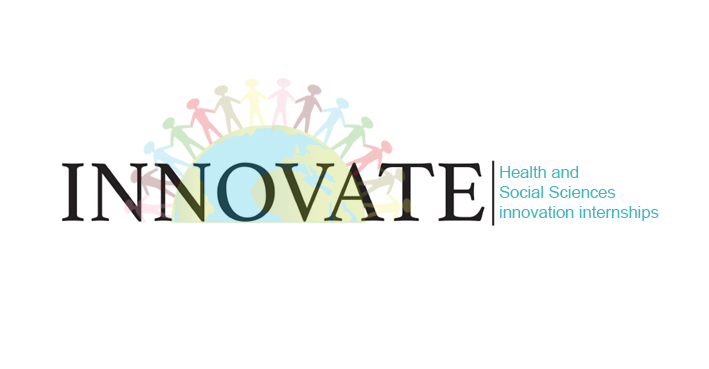 Name: Course/year: Student Number: Email: Project Name:  Question 1: What problem are you aiming to solve? (200 words max) Question 2:  What is your solution? Describe your product/service idea. (250 words) max)Question 3: Who is your target market? Your clients, customers or users? (200 words)Question 4: Who is your competition? Who is offering something similar? (150 words)Question 5: What are your costs? (150 words max)Question 6: How will you make this sustainable? (200 words max)What other resources will you need in order to develop your product or service? Once completed upload it via MyQuestions on infohub by: 9am on the 24th of April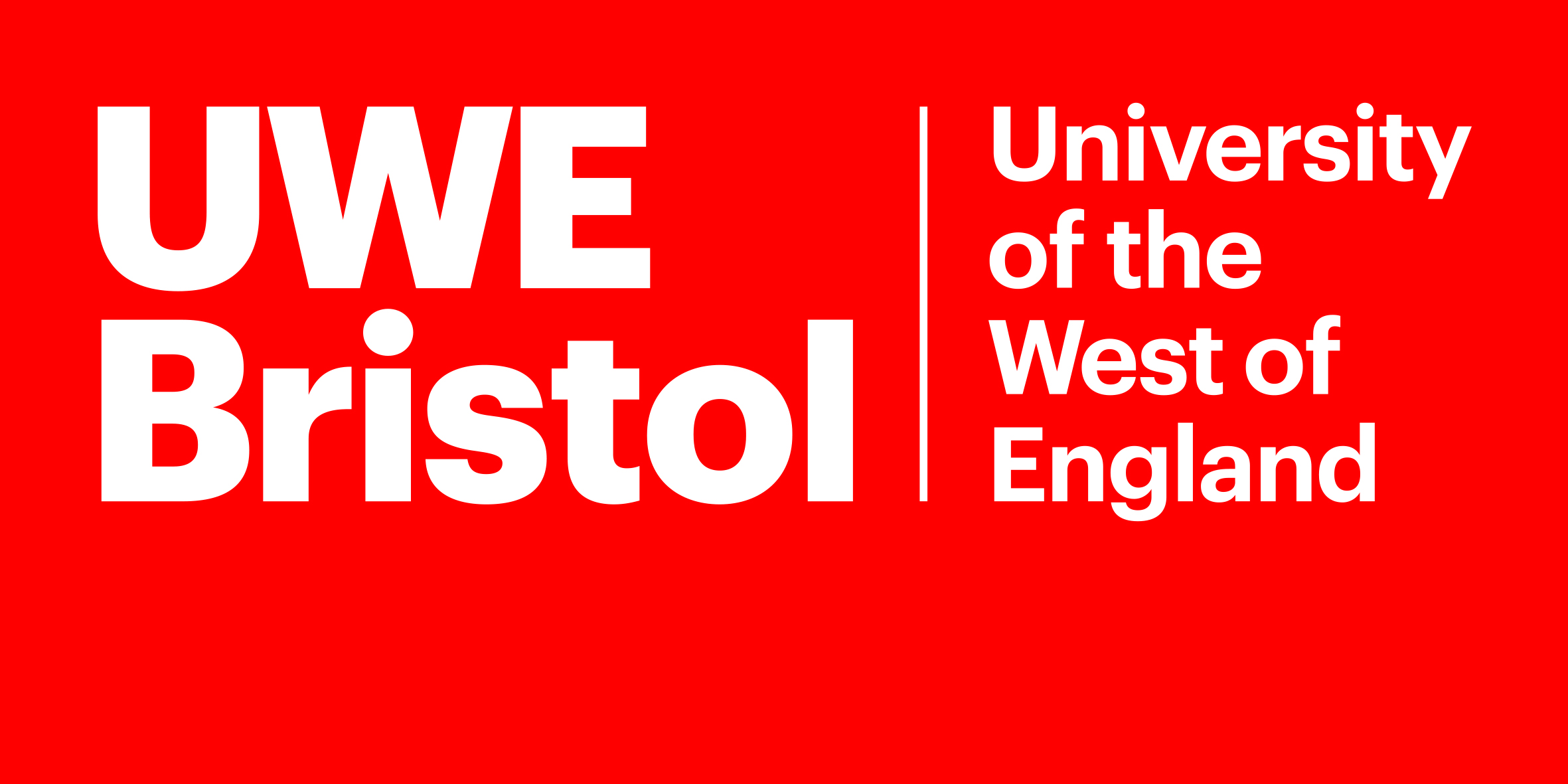 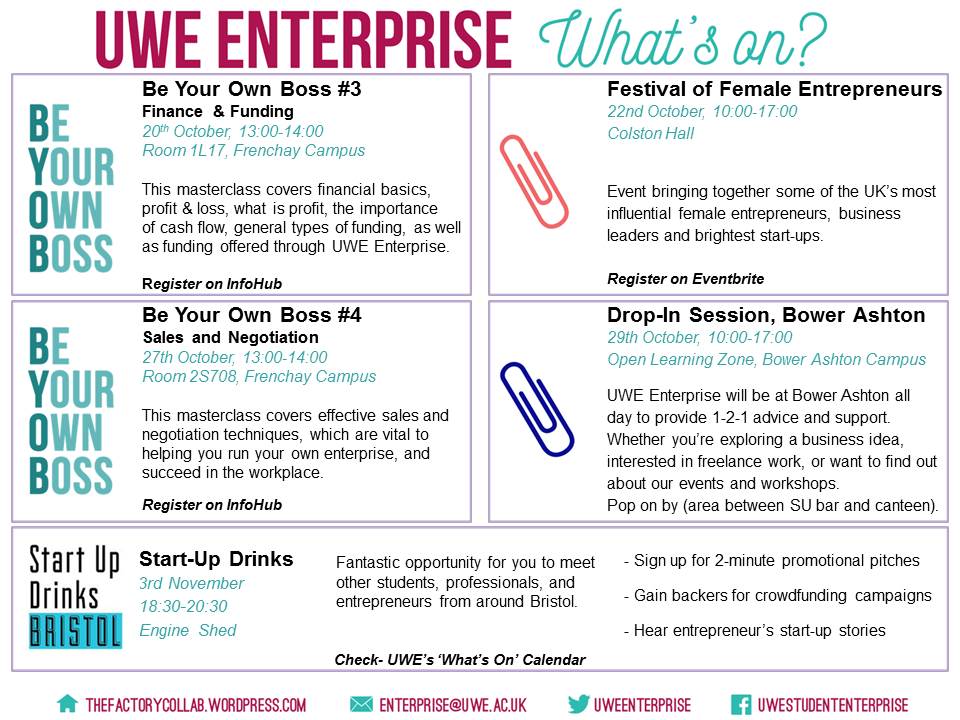 